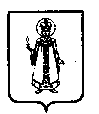 Муниципальный Совет Слободского сельского поселения Угличского муниципального района Ярославской областиР Е Ш Е Н И Еот 28. 04. 2016    № 9 Об утверждении Положения о представлении лицами, замещающимимуниципальные должности Слободского сельского поселения,сведений о доходах, расходах,  об имуществе и обязательствах имущественного характераВ соответствии с федеральными законами от 25.12.2008 № 273-ФЗ                   «О противодействии коррупции», от 03.12.2012 № 230-ФЗ «О контроле за соответствием расходов лиц, замещающих государственные должности, и иных лиц их доходам», Законом Ярославской области от 27.06.2007 № 46-з «О муниципальной службе в Ярославской области», Уставом Слободского сельского поселения,  Муниципальный Совет Слободского сельского поселения третьего созываРЕШИЛ:1. Утвердить прилагаемое Положение о представлении лицами, замещающими муниципальные должности Слободского сельского поселения, сведений о доходах, расходах,  об имуществе  и обязательствах имущественного характера.2. Признать утратившим силу решение Муниципального Совета Слободского сельского поселения от 07.08.2009 № 30 «Об утверждении Положения «О представлении муниципальными служащими Слободского сельского поселения  и гражданами, претендующими на замещение должностей муниципальной  службы сведений о доходах, об имуществе и обязательствах имущественного характера».3. Настоящее решение вступает в силу с момента его обнародования (опубликования) согласно ст. 38 Устава Слободского сельского поселения и распространяется на правоотношения, возникшие 01.01.2016.УТВЕРЖДЕНО решением Муниципального Совета Слободского сельского поселения от 28.04.2016 №9ПОЛОЖЕНИЕ о представлении лицами, замещающими муниципальные должности Слободского сельского поселения, сведений о доходах, расходах,  об имуществе и обязательствах имущественного характера1. Настоящим Положением определяется порядок представления лицами, замещающими муниципальные должности Слободского сельского поселения (далее – муниципальные должности), сведений о своих доходах, расходах, об имуществе и обязательствах имущественного характера, а также сведений о доходах, расходах, об имуществе и обязательствах имущественного характера своих супруг (супругов) и несовершеннолетних детей в порядке, установленном нормативными правовыми актами Российской Федерации.Лицами, замещающими муниципальные должности, являются Глава сельского поселения (Председатель Муниципального Совета сельского поселения), депутаты сельского поселения.2. Лицо, замещающее муниципальную должность, ежегодно, не позднее 30 апреля года, следующего за календарным годом (с 1 января по 31 декабря), предшествующим году подачи документов (далее – отчётный период), представляет в администрацию поселения сведения, указанные в пункте 1 настоящего Положения, по форме справки, утверждённой Указом Президента Российской Федерации от 23.06.2014 № 460: 2.1. Сведения о своих доходах, полученных за отчётный период от всех источников (включая денежное вознаграждение, пенсии, пособия, иные выплаты), а также сведения о ценных бумагах и ином имуществе, принадлежащем ему на праве собственности, и о своих обязательствах имущественного характера по состоянию на конец отчётного периода.2.2. Сведения о доходах супруги (супруга) и несовершеннолетних детей, полученных ими за отчётный период от всех источников (включая заработную плату, пенсии, пособия, иные выплаты), а также сведения о ценных бумагах и ином имуществе, принадлежащем им на праве собственности, и об их обязательствах имущественного характера по состоянию на конец отчётного периода.2.3. Сведения о своих расходах, а также о расходах своих супруги (супруга) и несовершеннолетних детей по каждой сделке по приобретению земельного участка, другого объекта недвижимости, транспортного средства, ценных бумаг, акций (долей участия, паёв в уставных (складочных) капиталах организаций), совершённой им, его супругой (супругом) и (или) несовершеннолетними детьми в течение отчётного периода, если общая сумма таких сделок превышает общий доход данного лица и его супруги (супруга) за три последних года, предшествующих отчётному периоду, и об источниках получения средств, за счёт которых совершены эти сделки.3. Глава поселения при представлении сведений о доходах, расходах, об имуществе и обязательствах имущественного характера помимо сведений о принадлежащем ему, его супруге (супругу) и несовершеннолетним детям недвижимом имуществе, находящемся за пределами территории Российской Федерации, о своих обязательствах имущественного характера за пределами территории Российской Федерации, и сведений о таких обязательствах своих супруга (супруги) и несовершеннолетних детей указывают также сведения об источниках получения средств, за счёт которых приобретено указанное имущество.4. В случае если лицо, замещающее муниципальную должность, обнаружило, что в представленных им сведениях о доходах, расходах, об имуществе и обязательствах имущественного характера не отражены или не полностью отражены какие-либо сведения либо имеются ошибки, оно вправе представить уточнённые сведения в течение одного месяца после окончания срока, указанного в пункте 2 настоящего Положения.5. В случае непредставления лицом, замещающим муниципальную должность, сведений о доходах, расходах, об имуществе и обязательствах имущественного характера своих супруги (супруга) и несовершеннолетних детей данный факт подлежит рассмотрению комиссией по противодействию коррупции, состав которой утверждается постановлением администрации поселения.6. Проверка достоверности и полноты сведений о доходах, расходах, об имуществе и обязательствах имущественного характера, представленных в соответствии с настоящим Положением лицами, замещающими муниципальные должности, осуществляется в соответствии с законодательством Российской Федерации в порядке, установленном постановлением администрации поселения.7. Сведения о доходах, расходах, об имуществе и обязательствах имущественного характера, представляемые в соответствии с настоящим Положением, являются сведениями конфиденциального характера, если законодательством Российской Федерации они не отнесены к сведениям, составляющим государственную и иную охраняемую федеральными законами тайну.8. Муниципальные служащие поселения, в должностные обязанности которых входит работа со сведениями о доходах, расходах, об имуществе и обязательствах имущественного характера, виновные в их разглашении или использовании в целях, не предусмотренных законодательством Российской Федерации, несут ответственность в соответствии с законодательством Российской Федерации.9. Сведения о доходах, расходах, об имуществе и обязательствах имущественного характера, представляемые лицами, замещающими муниципальные должности, информация о результатах проверки достоверности и полноты этих сведений ежегодно формируются в отдельное дело и подлежат хранению в соответствии с законодательством Российской Федерации.10. Лица, замещающие муниципальные должности, не представившие сведения о своих доходах, расходах, об имуществе и обязательствах имущественного характера, а также о доходах, расходах, об имуществе и обязательствах имущественного характера своих супруги (супруга) и несовершеннолетних детей, либо представившие заведомо недостоверные или неполные сведения, подлежат освобождению от должности в связи с утратой доверия в соответствии со статьёй 131 Федерального закона от 25 декабря 2008 года № 273-ФЗ «О противодействии коррупции» в порядке, предусмотренном решением Муниципального Совета поселения.11. Полномочия Главы поселения (Председателя Муниципального Совета поселения), депутата Муниципального Совета поселения прекращаются досрочно в случае неисполнения обязанностей, установленных Федеральным законом от 25 декабря 2008 года № 273-ФЗ «О противодействии коррупции», Федеральным законом от 3 декабря 2012 года № 230-ФЗ «О контроле за соответствием расходов лиц, замещающих государственные должности, и иных лиц их доходам».12. Сведения о доходах, расходах, об имуществе и обязательствах имущественного характера лица, замещающего муниципальную должность, а также сведения о доходах, расходах, об имуществе и обязательствах имущественного характера его супруги (супруга) и несовершеннолетних детей размещаются на официальном сайте поселения в объёме, сроки и порядке, установленном постановлением администрации поселения.Глава Слободского сельского поселения                                     Н.П.Смирнова